Parrocchia Ascensione e Pentecoste 				8-9-10 Settembre 2017Monastero Dominus TecumRITIRO PRA’D MILL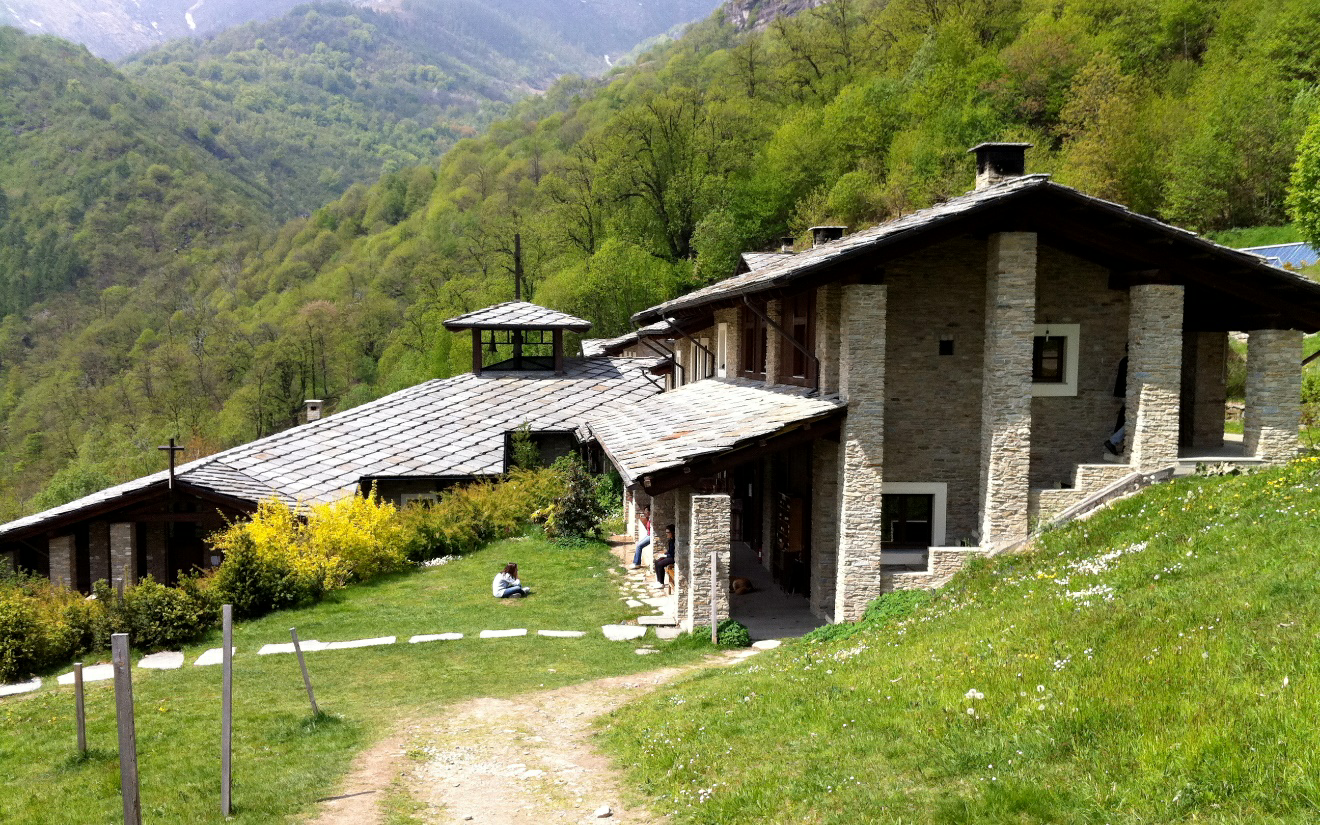 LA SCELTA DI ACCOGLIEREORARI DI PREGHIERAINTRODUZIONE…Il tema proposto quest’anno è l’accoglienza cristiana.Essere “chiesa in uscita”, nella visione di papa Francesco, significa abitare un mondo aperto, in cui convivono identità e convinzioni diverse, portando la buona notizia della misericordia. Questo stile di chiesa comincia con l’atteggiamento dell’accoglienza: verso le famiglie e i vissuti affettivi, fatti di gioie e ferite; verso le vittime di un’economia ingiusta e delle guerre; verso le tante persone che sono portatrici di esperienze, fedi religiose e visioni del mondo che spesso sembrano molto lontane da quelle dei cristiani. L’accoglienza rende possibile l’incontro, l’apertura di una relazione.Solo chi sa praticare l’arte dell’accoglienza, infatti, è veramente cristiano, veramente umanoNell’accoglienza dell’emarginato che è ferito nel corpo e nell’accoglienza del peccatore che è ferito nell’anima, si gioca la nostra credibilità come cristiani! Non nelle idee, lì!VENERDI’Arrivo a Pra’d Mill e sistemazione.SABATOIl buon samaritano (lc 10, 25-37)25Un dottore della legge si alzò per metterlo alla prova: «Maestro, che devo fare per ereditare la vita eterna?». 26Gesù gli disse: «Che cosa sta scritto nella Legge? Che cosa vi leggi?». 27Costui rispose: «Amerai il Signore Dio tuo con tutto il tuo cuore, con tutta la tua anima, con tutta la tua forza e con tutta la tua mente e il prossimo tuo come te stesso». 28E Gesù: «Hai risposto bene; fa questo e vivrai». 29Ma quegli, volendo giustificarsi, disse a Gesù: «E chi è il mio prossimo?». 30Gesù riprese:
 «Un uomo scendeva da Gerusalemme a Gerico e incappò nei briganti che lo spogliarono, lo percossero e poi se ne andarono, lasciandolo mezzo morto. 31Per caso, un sacerdote scendeva per quella medesima strada e quando lo vide passò oltre dall'altra parte. 32Anche un levita, giunto in quel luogo, lo vide e passò oltre. 33Invece un Samaritano, che era in viaggio, passandogli accanto lo vide e n'ebbe compassione. 34Gli si fece vicino, gli fasciò le ferite, versandovi olio e vino; poi, caricatolo sopra il suo giumento, lo portò a una locanda e si prese cura di lui. 35Il giorno seguente, estrasse due denari e li diede all'albergatore, dicendo: Abbi cura di lui e ciò che spenderai in più, te lo rifonderò al mio ritorno. 36Chi di questi tre ti sembra sia stato il prossimo di colui che è incappato nei briganti?». 37Quegli rispose: «Chi ha avuto compassione di lui». Gesù gli disse: «Va' e anche tu fa' lo stesso».InterventoLagDeserto: Nella parabola del buon samaritano viene invertita la prospettiva iniziale: si passa dalla domanda difensiva del dottore della legge “chi è il mio prossimo?” a quella decisiva “chi si è fatto prossimo?”: come le situazioni e le persone che incontriamo nel nostro cammino ci toccano, ci interpellano?Il samaritano ha deciso di farsi prossimo con chi ha visto in difficoltà: quanto siamo disposti ad entrare in relazione con chi incontriamo? Con quale stile/atteggiamento?E ha agito: noi come possiamo passare dalla teoria all’azione? Con quali strumenti? E mossi da quali motivazioni?Altri spunti di riflessione:Corinzi, cap 16Esodo 23,9Lc 19,33-34Mt 25,31-46DOMENICALa peccatrice che unge i piedi di Gesù (Lc 7,36-50)36 Uno dei farisei lo invitò a mangiare da lui. Egli entrò nella casa del fariseo e si mise a tavola. 37 Ed ecco una donna, una peccatrice di quella città, saputo che si trovava nella casa del fariseo, venne con un vasetto di olio profumato; 38 e fermatasi dietro si rannicchiò piangendo ai piedi di lui e cominciò a bagnarli di lacrime, poi li asciugava con i suoi capelli, li baciava e li cospargeva di olio profumato.
39 A quella vista il fariseo che l'aveva invitato pensò tra sé. «Se costui fosse un profeta, saprebbe chi e che specie di donna è colei che lo tocca: è una peccatrice». 40 Gesù allora gli disse: «Simone, ho una cosa da dirti». Ed egli: «Maestro, di' pure». 41 «Un creditore aveva due debitori: l'uno gli doveva cinquecento denari, l'altro cinquanta. 42 Non avendo essi da restituire, condonò il debito a tutti e due. Chi dunque di loro lo amerà di più?». 43 Simone rispose: «Suppongo quello a cui ha condonato di più». Gli disse Gesù: «Hai giudicato bene». 44 E volgendosi verso la donna, disse a Simone: «Vedi questa donna? Sono entrato nella tua casa e tu non m'hai dato l'acqua per i piedi; lei invece mi ha bagnato i piedi con le lacrime e li ha asciugati con i suoi capelli. 45 Tu non mi hai dato un bacio, lei invece da quando sono entrato non ha cessato di baciarmi i piedi. 46 Tu non mi hai cosparso il capo di olio profumato, ma lei mi ha cosparso di profumo i piedi. 47 Per questo ti dico: le sono perdonati i suoi molti peccati, poiché ha molto amato. Invece quello a cui si perdona poco, ama poco». 48 Poi disse a lei: «Ti sono perdonati i tuoi peccati». 49 Allora i commensali cominciarono a dire tra sé: «Chi è quest'uomo che perdona anche i peccati?». 50 Ma egli disse alla donna: «La tua fede ti ha salvata; va' in pace!».VIGANPrimo passo:Silenzio per rileggere personalmente, consultare le note della Bibbia e comprendere il senso originario del testoCondivisione di una frase o una parola scoperta e compresa nella letturaSecondo passo: Lasciarsi interpellare dalla Parola (Meditatio)Seconda Lettura. Silenzio. Ciascuno si chiede ciò che il Signore vuol dirgli attraverso quella parola accolta e condivisa: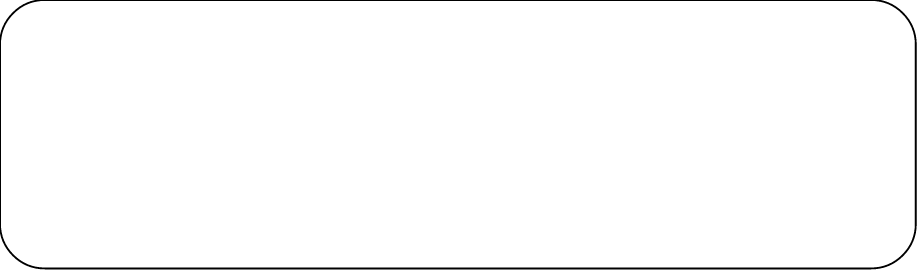 Condivisione di ciò che ciascuno ha scoperto in questo silenzio interioreTerzo passo: La Parola esige una risposta (Oratio)Lettura. Silenzio. Ciascuno prega personalmente ciò che la Scrittura gli suggerisce:Condivisione di una preghiera a voce alta che sia la risposta alla frase o alla parola condivisa nel primo passo.FerialiFestiviVigilie4.154.00Lodi7.307.30Terza10.0010.30 messaSesta12.0012.15Nona14.3014.30Vespro17.1517.15AdorazioneSegueSegueCompieta20.0020.00